SENADO	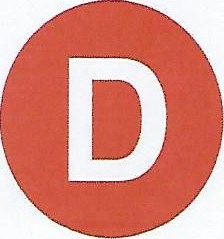 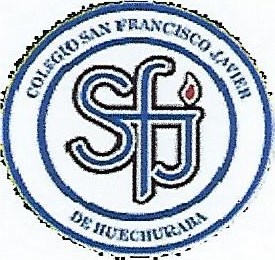 CARTA DE PATROCINIO Y ADHESIÓNCONGRESISTAS U OTRAS AUTORIDADES DEREPRESENTACIÓN POPULAR O DE GOBIERNOEn el marco de la versión XI del Torneo Delibera 2019, organizado por la Biblioteca del Congreso Nacional, CARLOS MONTES CISTERNAS, Senador de la República, hago explícito mediante este documento mi apoyo, patrocinio y adhesión, a la Iniciativa Juvenil de Ley presentada por los estudiantes del colegio San Francisco Javier de Huechuraba, Región Metropolitana, denominada "Modificación a la ley 21.100", en la cual se propone la prohibición de la entrega de plásticos de un solo uso en establecimientos comerciales.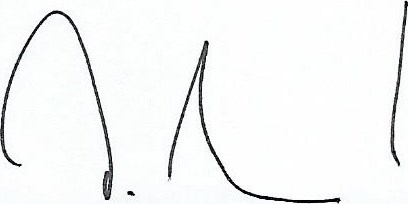 CARLOS MONTES CISTERNASSENADOR DE LA REPUBLICAMayo de 2019Oficina Parlamentaria Senador CARLOS MONTES CISTERNASDirección: Paraguay 8755-B - Comuna La Florida * Fonos: 22833027 - 22832527*E-mail: montesregion@senado.cl